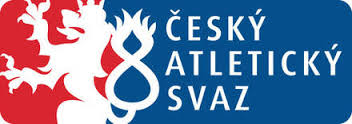 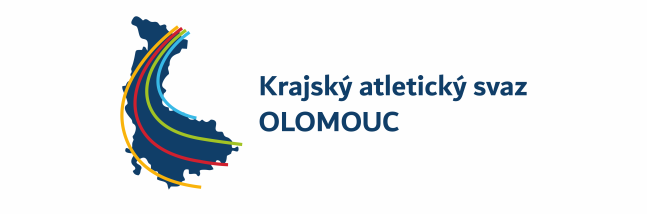 KRAJSKÝ PŘEBOR DRUŽSTEV STARŠÍHO ŽACTVA  Závody se uskuteční za částečné finanční podpory Českého atletického svazu a Olomouckého kraje Zpravodaj č.2/2022po 1.kole, které proběhlo v Šumperku 18.5. 2022 za pěkného příjemného počasí, protesty nebyly.Tabulka 2.kola:Počty startujících:Startující v disciplínách:HošiDívky2.kolo  bude v Olomouci dne 30.5.2022. Poběží se 800m a 1500mpř obě kategorie a 4 x 300m obě kategorie.Přihlášky přes webové stránky ČAS. Neregistrovaní a závodníci MS mailem na adresu pořadatele.Oddíl může přihlásit nejvýše 2 závodníky nad maximální počet v družstvu. Start závodníků mimo soutěž bude umožněn po dohodě s pořadatelem a ŘP. Závodníci a závodnice mohou startovat nejvýše ve 3 disciplínách včetně štafet.V Šumperku dne 21.5.2022						Jarmila Hynková Starší  žácip.b.hl.b1.Atletický klub Olomouc     25492.Atletický klub Prostějov                                          12283.Atletický klub Šternberk                                          113,574.Sportovní klub Přerov 1908                                                70,565.Atletika Zábřeh                                              6056.TJ Šumperk                                           5547.TJ Sokol Nová Hradečná4238.TJ Uničov2229.SK Hranice                                            51 závodníkStarší  žákyněp.b.hl.b1.TJ Šumperk24792.Atletický klub Olomouc     21383.Atletický klub Prostějov120,574.Sportovní klub Přerov 19087565.TJ Uničov4756.Atletika Zábřeh3847.SK Hranice  25,538.TJ Sokol Nová Hradečná23,529.Atletický klub Šternberk10,51Starší  žáciPočet závodníkůPočet startůAtletický klub Olomouc                                          2041Atletický klub Prostějov                                          2244TJ Šumperk                                           69Atletický klub Šternberk                                          1537Sportovní klub Přerov 1908                                                1126Atletika Zábřeh                                              410SK Hranice                                            13TJ Uničov67TJ Sokol Nová Hradečná411Starší  žákyněPočet závodnicPočet startůTJ Šumperk1943Atletický klub Olomouc     22 +3MS43+10MSSportovní klub Přerov 19081125TJ Sokol Nová Hradečná512Atletický klub Prostějov22 + 5MS47+7MSSK Hranice  816Atletika Zábřeh815Atletický klub Šternberk717TJ Uničov81260m32150263008800m81500m7100mpř8200mpř54 x 609Výška8Dálka20Tyč2Koule22kladivo8oštěp18disk2060m3215037 + 1 MS30018 + 2 MS800m14 + 3 MS1500m8100mpř15200mpř174 x 6014Výška13Dálka27 + 1MSTyč2Koule15 + 1MSkladivo10oštěp14 + 4MSdisk15 + 1 MS